Mensaje 1 de 45 < > Para proteger su privacidad, las imágenes externas de este mensaje han sido bloqueadas. Mostrar imágenesProgramaPreámbulo Lunes, 19 marzo  10:30 – 13:00h.Mesa Redonda | La Cooperación Cultural Iberoamericana: Mitos, Verdades y RealidadesParticipan:José María Nogales Herrera | Presidente de ANABADManuel Sierra Castañer | Director del Área para Latinoamérica y Cooperación al Desarrollo – Universidad Politécnica de Madrid (UPM)Araceli Sánchez Garrido | Jefa Adjunta Dpto. de Cooperación y Promoción Cultural – Dirección de Relaciones Culturales y Científicas – AECIDOrganización de Estados Iberoamericanos para la Educación, la Ciencia y la Cultura – OEI | Por confirmarLugar: Sala Andrés Bello, OEI , Secretaria General | Bravo Murillo, 38 – MadridMetro: Canal (líneas 7 y 2)17:00 – 19:30h.Un Chocolate con…Conversatorio: Los Gestores Culturales y sus verdades cotidianasConductora: Helen López | Periodista especializada en cacao y chocolateParticipan:Ana Isabel Velasco Rebollo | Presidenta de la Federación Estatal de Asociaciones de Gestores Culturales (FEAGC)Mayda Álvarez Islas | Presidenta de la Asociación Red TransatlánticaFrancisco Plaza Díaz | Director – Gerente del Teatro de Rojas de ToledoJosé Luis Figueroa Sánchez | Director del XV CAIGCMaurelyn Rangel Camargo | Gestora Cultural – Doctoranda en la Universidad de DeustoJessybel Clemente Torres | Gestora Cultural – La Onda CreativaLugar: Impact Hub Madrid | C/ Alameda, 22Metro: Atocha (Línea 1)Martes, 20 marzo9:30 – 13:30h.Encuentro con el Instituto del Patrimonio Cultural de España (IPCE)Programa:Presentación del IPCEPresentación de los Planes Nacionales de Patrimonio CulturalPresentación del Plan Nacional de Patrimonio IndustrialVisita guiada al IPCELugar: IPCE | C/ Pintor El Greco, 4 (Ciudad Universitaria)Metro Moncloa (líneas 3 y 6) ó Ciudad Universitaria (línea 6)16:00 a 17:30hTaller de Fundraising y Mecenazgo para Gestores del Patrimonio a cargo de Ana Zabalegui | Directora de Mecenalia – Plataforma de MecenazgoLugar: Matadero Madrid18:00 – 20:00h.Encuentro con los Escritores Patricia Díaz Inostroza, Antonio López Ortega y Cristina Falcón MaldonadoConversatorio y presentación de los libros:Yo no canto por cantar: Cantares de resistencia en el Cono Sur. Brasil, Uruguay, Chile y Argentina y Clara Oyuela y el Arte de Cantar. Editorial Memoriarte | Patricia Díaz InostrozaLa gran regresión (Crónicas de la desmemoria venezolana 2000 – 2016). Ediciones UCAB| Antonio López OrtegaMemoria errante y Borrar el paisaje (Editorial Candaya) | Cristina Falcón MaldonadoLugar: Casa del Lector | Matadero Madrid –  Paseo de la Chopera, 14Metro: Legazpi (líneas 3 y 6)Miércoles, 21 de marzoLugar: Universidad Politécnica de Madrid (UPM) | Escuela Técnica Superior de Arquitectura de Madrid (ETSAM) | | Sala de Conferencias (3 planta) |Metro Moncloa (líneas 3 y 6) ó Ciudad Universitaria (línea 6)9:30h.Inscripción y entrega de credenciales10:00h.Apertura del XV CAIGC | Patrimonio Cultural y Natural Iberoamericano: Conexiones con Europa + Perspectivas10:30h.Homenaje a Antonio López Ortega | Escritor y Gerente CulturalConferencia Inaugural:A cargo de Antonio López Ortega12:00h.Pausa 12:30h.Conferencia: El Museo Agbar de las Aguas y su Patrimonio Industrial a cargo de Sonia Hernández Almodóvar | Directora del Museo Agbar de las Aguas13:15h.Conferencia: El Patrimonio Industrial Venezolano a cargo de Lucía Sánchez Figueroa| Presidenta del Comité Venezolano para la Conservación del Patrimonio Industrial (CVCPI) | TICCIH  Venezuela – Profesora de la Universidad Simón Bolívar (USB)16:00h.COLOQUIO: Paisajes Culturales Industriales y Turismo IndustrialTemas a tratar: Paisajes Culturales Industriales  | Gestión del Patrimonio Arquitectónico e Industrial  | Turismo IndustrialPonentes:Linarejos  Cruz Pérez | Vice Coordinadora de la Comisión de Seguimiento del Plan Nacional de Patrimonio Industrial de EspañaSandra Touza |Fundadora – CEO Ponle Cara al Turismo – Empresa de Turismo Comunitario, Creativo e IndustrialCarolina Castañeda López | Red PHI Patrimonio Histórico + Cultural IberoamericanoIgnacio Valdéz Alvarez | INCUNA – Asociación de Arqueología Industrial18:30h.Conferencia:  Superación de la Pobreza a través de la Gestión del Patrimonio Cultural y Natural a cargo de Jordi Tresserras Juan | Director del Laboratorio de Patrimonio Cultural, Creatividad y Turismo Cultural (LABPATC) de la Universidad de Barcelona (UB)Jueves, 22 de marzo9:30h.Conferencia: El Patrimonio Arqueológico y Etnográfico a cargo de Fernando Vela Cossío | Profesor de la Universidad Politécnica de Madrid – Coordinador Red PHI (Patrimonio Histórico + Cultural Iberoamericano)10:30h.Conferencia: Patrimonio Cultural Inmaterial a cargo de María Pía Timón Tiemblo | Coordinadora del Plan Nacional de Patrimonio Cultural Inmaterial – Instituto del Patrimonio Cultural de España (IPCE)11:30h.Pausa12:00h.Conferencia: La recuperación del Patrimonio Arqueológico y Etnográfico como apuesta de Turismo Patrimonial a cargo de Cesar Abella Vásquez | Fundador y Director General de TRIVIUM- Estrategias en Cultura y Turismo13:00h.Conferencia: 2018 Año Europeo del Patrimonio Cultural a cargo de Bárbara Cordero Bellas | Coordinadora General de la Asociación Hispania Nostra14:00h.Dialogo (im) probable. Que queremos decir cuando hablamos de cultura y desarrollo a cargo de Araceli Sánchez Garrido | Jefa Adjunta Dpto. de Cooperación y Promoción Cultural – Dirección de Relaciones Culturales y Científicas – AECIDLugar: Edificio itdUPM (Sala grande) – Escuela Técnica Superior de Ingeniería Agronómica, Alimentaria y de Biosistemas.16:00h.Conferencia: Economía y Turismo Patrimonial  a cargo de  Lluis Bonet i Agustí | Coordinador del programa de Doctorado en  Gestión de la Cultura y el Patrimonio  de la Universidad de Barcelona (UB)17:30h.Conversatorio: Conservación y Divulgación del Patrimonio Histórico Documental y Gestión de las Ciudades Universitarias, Patrimonio de la Humanidad por la UNESCOParticipan:Joaquín Ibáñez Montoya | Director Aula de Formación Gestión e Intervención en el Patrimonio Arquitectónico e Industrial | Escuela Técnica Superior de Arquitectura de Madrid – Universidad Politécnica de Madrid (UPM)José María Nogales H | Presidente de la Federación Española de Asociaciones de Archiveros, Bibliotecarios, Arqueólogos, Museólogos y Documentalistas (ANABAD)Carlos Clemente San Román | Fundador y ex Director del Master en Restauración y Rehabilitación del Patrimonio de la Universidad de Alcalá de Henares19:00h.Conferencia Patrimonio Natural y Cultural Agroalimentario a cargo de Henar Diez Villahoz y Ana Rodríguez | Red de Saberes | EcuadorVídeo Conferencia Patrimonio Cultural y Natural de Bolivia a cargo de Marcelo Arze | Experto en Desarrollo Sostenible y Manejo de Areas Protegidas | Bolivia Vídeo Conferencia Patrimonio Musical: Una memoria compartida a cargo de Patricia Díaz Inostroza | Presidenta de la Fundación Memoriarte | Chile Viernes, 23 de marzo11:00 a 19:00h.Visitas técnicas e itinerario turístico cultural por los equipamientos:Museo del Ferrocarril de MadridMatadero Madrid | Centro de Residencias ArtísticasTabacalera de LavapiésEpílogoSábado, 24 de marzo | 10:30h.Visita técnica a la Universidad y Barrio Histórico de Alcalá de Henares | Patrimonio de la HumanidadPunto de encuentro: Plaza de Palacio, Alcalá de HenaresDomingo, 25 de marzo | 10:30h.Visita técnica a la Ciudad Histórica de Toledo | Patrimonio de la HumanidadPunto de encuentro: Remonte mecánico de Safont (escaleras mecánicas) – ToledoRemitentejose figueroa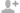 DestinatarioJOAQUIN IBAÑEZ MONTOYAFechaHoy 12:17